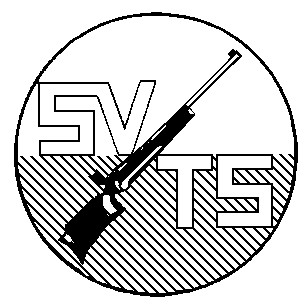 COMPOSITION DU COMITECOMPOSITION DU COMITECOMPOSITION DU COMITECOMPOSITION DU COMITECOMPOSITION DU COMITECOMPOSITION DU COMITECOMPOSITION DU COMITECOMPOSITION DU COMITEC 10C 10Form.43Numéro de la Société :Numéro de la Société :Numéro de la Société :Nom de la Société :Compte CCP no :Compte CCP no :Compte CCP no :Libellé exact :Compte bancaire :Compte bancaire :Compte bancaire :Libellé exact :NoFonctionFonctionFonctionNom, prénom, adresse complèteNom, prénom, adresse complèteNom, prénom, adresse complèteNom, prénom, adresse complèteTéléphone(s)Téléphone(s)Téléphone(s)Adresse e-mailAdresse e-mail1PrésidentPrésidentPrésident2SecrétaireSecrétaireSecrétaire3CaissierCaissierCaissier4Chef des Tirs C 10 mChef des Tirs C 10 mChef des Tirs C 10 m5Chef des JT C 10 mChef des JT C 10 mChef des JT C 10 m6Vice-présidentVice-présidentVice-président7Membre adjointMembre adjointMembre adjoint7Membre adjointMembre adjointMembre adjointAdresse pourAdresse pourAdresse pour8Envoi matériel C 10 mEnvoi matériel C 10 mEnvoi matériel C 10 mAdresse pourAdresse pourAdresse pour9Envoi correspondanceEnvoi correspondanceEnvoi correspondanceConvocations, facturesConvocations, facturesConvocations, facturesAdresse pourAdresse pourAdresse pour10Envoi plans de tir C 10 mEnvoi plans de tir C 10 mEnvoi plans de tir C 10 mFêtes de tirFêtes de tirFêtes de tir7Autres membresAutres membresAutres membres(ou corrections)(ou corrections)(ou corrections)Autres membresAutres membresAutres membres(ou corrections)(ou corrections)(ou corrections)Lieu et date :Lieu et date :Lieu et date :Lieu et date :Lieu et date :Annonce établie par :Annonce établie par :Annonce établie par :Annonce établie par :Signature :Signature :Signature :Signature :